TAKENPAKKET WEEK VAN 18 juni 2023Takenpakket ondertekenen 			din.OPlanning maken						din.OToetsenmap ondertekenen				din.OWeebly: foto’s plattelandsklas			woe.OBingeltakenTalent: lezen: blz. 41-43-45			don.OWerkwoorden: taak					don.OFrans: révision U 13-U 16			elke dag.O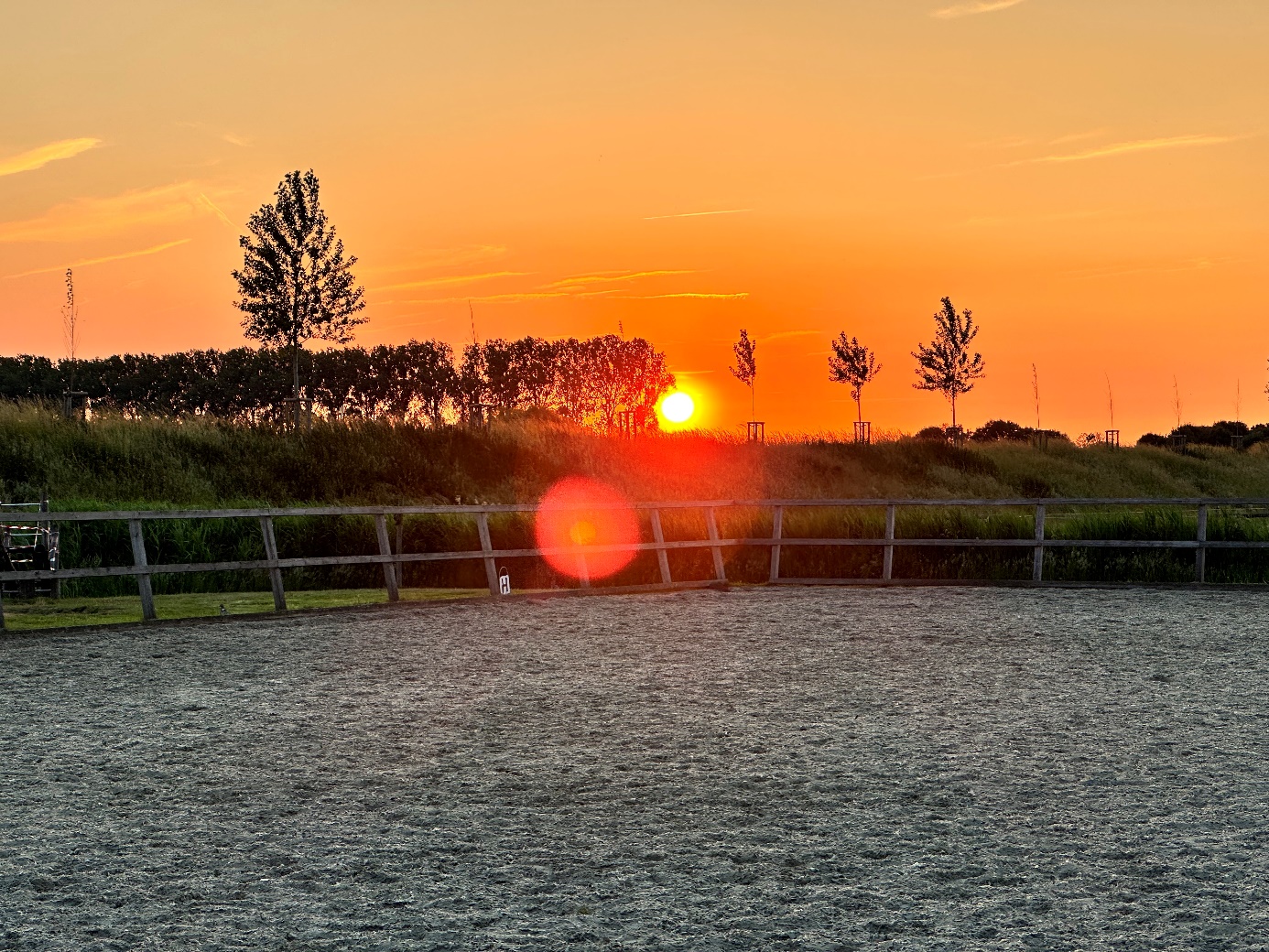 